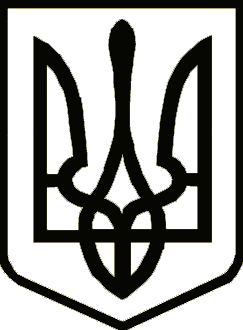 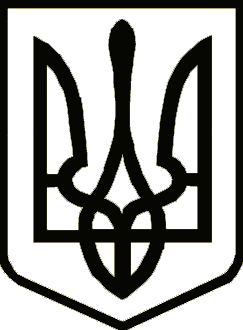 УКРАЇНАНОСІВСЬКА МІСЬКА РАДАЧЕРНІГІВСЬКА ОБЛАСТЬ Р І Ш Е Н Н Я                         (тринадцята сесія восьмого скликання)13 серпня 2021 року                         Носівка                                   № 2/13/VІІІПро План (програму) соціально-економічного розвитку Носівської територіальної громади на період2021-2023 рокиЗгідно  статті 26 Закону України «Про місцеве самоврядування в Україні», з метою забезпечення комплексного соціально-економічного розвитку громади, підвищення життєвого рівня населення та розглянувши поданий виконавчим комітетом міської ради проєкт Плану (програми)  соціально-економічного розвитку Носівської територіальної громади на період 2021-2023 роки,  міська ради в и р і ш и л а:         1. Затвердити План (програму) соціально-економічного розвитку Носівської територіальної громади  на період 2021-2023 роки (додається).          2. Основні загальноекономічні показники Плану (програми) соціально- економічного розвитку Носівської територіальної громади  на період 2021-2023 роки покласти в основу формування бюджету.3. Виконавчому комітету Носівської міської ради забезпечити організацію виконання Плану, щоквартально аналізувати хід виконання основних показників програми та при необхідності вносити пропозиції  щодо їх коригування.4. Координацію виконання даного рішення покласти  на заступників міського голови згідно посадових обов’язків.5. Контроль за виконанням даного рішення покласти на постійну комісію міської ради з питань соціально-економічного розвитку, бюджету, фінансів та підприємництва.Міський голова                                                    Володимир ІГНАТЧЕНКО